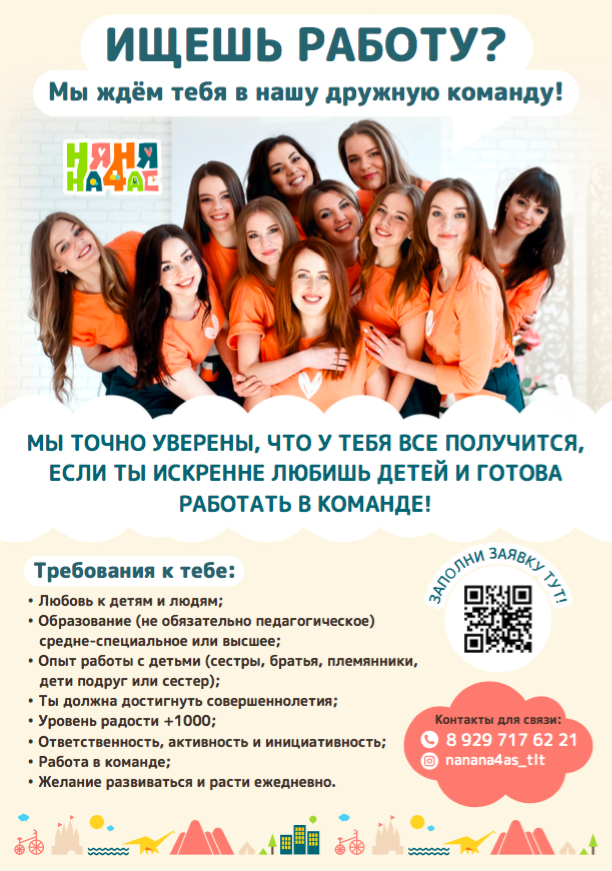 Если ты любишь детей, прогулки и активный образ жизни, то мы ищем тебя!

Кто мы? Всероссийская компания «Няня на час», которая оказывает услуги няни совершенно по-новому!

Что тебя ждет?
Интересная и творческая работа в молниеносно-развивающейся компании (открылись в 20 городах за последний год!)
Средняя зарплата в месяц ОТ 20 000 рублей.
Бесплатное обучение по нашему авторскому курсу.
Сертификат.
Классный коллектив (совместные посиделки, фотосессии).
Гибкий график работы (можно совмещать с учёбой).
Возможность расти и развиваться в компании: «Няня на час» наставник-директор по персоналу/по развитию-собственник бизнеса.
Мы успешно функционируем уже в 32 городах.

Хочешь на собеседование-откликайся и мы свяжемся в течение часа.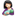 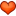 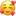 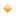 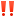 